Publicado en Madrid el 02/06/2022 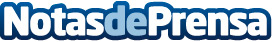 Nattive Athletics, el primer Programa de Alto Rendimiento Personal en Línea de EspañaLa organización, que ofrece programas integrales y personalizados a todos aquellos deportistas aficionados que quieran mejorar su cuerpo y rendimiento físico, cuenta con un exclusivo servicio: NUTRICIÓN OPTIMIZADA A DOMICILIO, o lo que es lo mismo, las comidas del plan preparadas y enviadas a casa o a la oficina de forma semanalDatos de contacto:Diana Hermo677 817 872Nota de prensa publicada en: https://www.notasdeprensa.es/nattive-athletics-el-primer-programa-de-alto Categorias: Nacional Nutrición Emprendedores Otros deportes Oficinas http://www.notasdeprensa.es